                                                                                                                  ПРОЄКТ                                                                         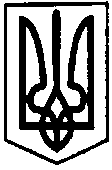 ПЕРВОЗВАНІВСЬКА СІЛЬСЬКА РАДАКРОПИВНИЦЬКОГО РАЙОНУ  КІРОВОГРАДСЬКОЇ ОБЛАСТІ___________________ СЕСІЯ ВОСЬМОГО  СКЛИКАННЯ РІШЕННЯвід  «  »                2019 року                                                                         № с. ПервозванівкаПро затвердження Стратегічного плану розвитку Первозванівськоїоб’єднаної територіальної громади на 2020 – 2024 рокиЗ метою забезпечення сталого економічного та соціального розвитку Первозванівської сільської об’єднаної територіальної громади, керуючись ст. 26 Закону України «Про місцеве самоврядування в Україні» та відповідно до постанови Кабінету Міністрів України від 11 листопада 2015 року № 932 «Про затвердження Порядку розроблення стратегії розвитку і планів заходів з їх реалізації, а також проведення моніторингу та оцінки результативності реалізації зазначених регіональних стратегій і планів заходів», сільська радаВИРІШИЛА:1. Затвердити Стратегічний план розвитку Первозванівської сільської об’єднаної територіальної громади на 2020 – 2024 рік, згідно з додатком.2. Контроль за виконанням даного рішення покласти на постійну комісію сільської ради з питань бюджету, фінансів, фінансово-економічного розвитку, інвестиційної політики, законності, діяльності ради, депутатської етики та регламенту.Сільський голова                                                                   Прасковія МУДРАК